 															Puces des Couturières															 Dimanche 17 Mai 2020 à Foissac															De 9 h à 18h																					Vous souhaitez vendre des objets, des tissus, de la laine… 														Vite préparez vos paniers et venez nous rejoindre le 17 Mai 2020,												à la salle des fêtes de Foissac pour notre quatrième édition												des puces des couturières.																Contact :													Annie VINNEL  			Josiane LACRAMPE												La Jonade 				Vernet le bas														12260 FOISSAC			12260 VILLENEUVE												05-65-64-64-59			05-65-64-53-89												annie.vinel@orange.fr		andre.lacrampe74@orange.fr												Emplacement 3€ le m, table d’environ 2m. 													Installation à partir de 7h. Les exposants devront attendre la fin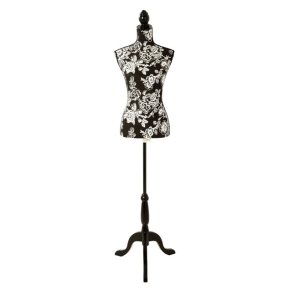 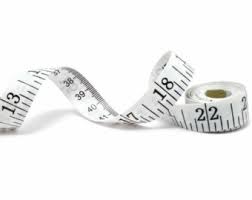 												de la manifestation pour ranger leur stand (pas avant 17h30)														Petite restauration sur place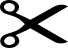 													                Bulletin d’inscription												Nom :……………………………………….				                                                                                      		Prénom :……………………………………			         							                             Adresse :……………………………………												Code postal :…………..Ville :………………………………………..												Tel : …………………………………………			        									Ci-joint un chèque de : ……………………..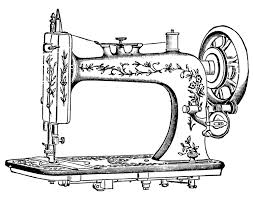 													Correspondant à un emplacement de : ……..m (3€ le m, table de 2m)Organisée par l’association des parents d’élèves du RPI FOISSAC/GAURELS			Date :	               foissacgaurelsape@gmail.com   					               Signature :                                                 			    